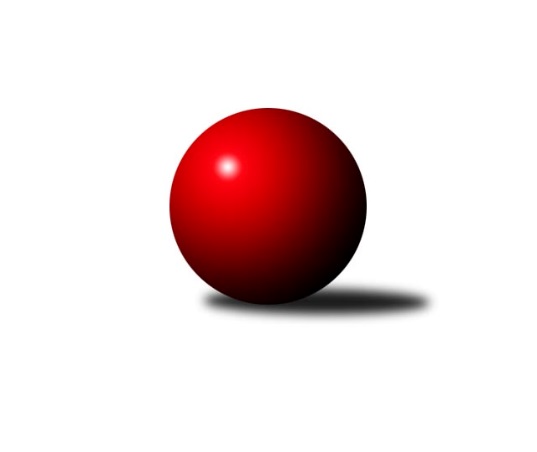 Č.13Ročník 2023/2024	4.6.2024 Krajská soutěž Vysočiny 2023/2024Statistika 13. kolaTabulka družstev:		družstvo	záp	výh	rem	proh	skore	sety	průměr	body	plné	dorážka	chyby	1.	KK Slavoj Žirovnice B	11	9	0	2	48.0 : 18.0 	(55.0 : 33.0)	1716	18	1181	535	25.8	2.	Sokol Častrov	12	8	1	3	50.0 : 22.0 	(63.5 : 32.5)	1683	17	1161	522	27.8	3.	TJ Třebíč D	12	8	0	4	43.0 : 29.0 	(49.5 : 46.5)	1639	16	1149	490	33.1	4.	TJ Nové Město na Moravě C	11	7	0	4	36.5 : 29.5 	(46.0 : 42.0)	1625	14	1149	476	33.9	5.	TJ Sl. Kamenice nad Lipou D	11	5	0	6	35.5 : 30.5 	(48.5 : 39.5)	1659	10	1159	500	35.7	6.	TJ Start Jihlava B	12	4	1	7	30.0 : 42.0 	(39.0 : 57.0)	1615	9	1143	473	38.1	7.	TJ Spartak Pelhřimov G	10	3	1	6	19.0 : 41.0 	(35.5 : 44.5)	1616	7	1133	482	37.1	8.	KK SCI Jihlava	11	3	0	8	28.0 : 38.0 	(46.0 : 42.0)	1607	6	1142	465	38.2	9.	TJ Sl. Kamenice nad Lipou E	12	2	1	9	16.0 : 56.0 	(25.0 : 71.0)	1491	5	1095	396	48.5Tabulka doma:		družstvo	záp	výh	rem	proh	skore	sety	průměr	body	maximum	minimum	1.	KK Slavoj Žirovnice B	6	5	0	1	27.0 : 9.0 	(31.0 : 17.0)	1745	10	1773	1664	2.	TJ Třebíč D	6	5	0	1	25.0 : 11.0 	(28.0 : 20.0)	1750	10	1784	1671	3.	Sokol Častrov	5	4	0	1	24.0 : 6.0 	(29.0 : 11.0)	1633	8	1713	1567	4.	TJ Nové Město na Moravě C	5	4	0	1	19.0 : 11.0 	(22.5 : 17.5)	1604	8	1658	1571	5.	TJ Sl. Kamenice nad Lipou D	5	3	0	2	19.5 : 10.5 	(21.0 : 19.0)	1650	6	1682	1589	6.	TJ Sl. Kamenice nad Lipou E	6	2	1	3	14.0 : 22.0 	(19.0 : 29.0)	1614	5	1765	1524	7.	TJ Start Jihlava B	7	2	1	4	16.0 : 26.0 	(22.5 : 33.5)	1568	5	1637	1466	8.	TJ Spartak Pelhřimov G	5	2	0	3	10.0 : 20.0 	(16.5 : 23.5)	1598	4	1627	1584	9.	KK SCI Jihlava	6	1	0	5	13.0 : 23.0 	(23.0 : 25.0)	1642	2	1681	1542Tabulka venku:		družstvo	záp	výh	rem	proh	skore	sety	průměr	body	maximum	minimum	1.	Sokol Častrov	7	4	1	2	26.0 : 16.0 	(34.5 : 21.5)	1692	9	1819	1599	2.	KK Slavoj Žirovnice B	5	4	0	1	21.0 : 9.0 	(24.0 : 16.0)	1710	8	1768	1581	3.	TJ Třebíč D	6	3	0	3	18.0 : 18.0 	(21.5 : 26.5)	1617	6	1726	1542	4.	TJ Nové Město na Moravě C	6	3	0	3	17.5 : 18.5 	(23.5 : 24.5)	1629	6	1722	1483	5.	KK SCI Jihlava	5	2	0	3	15.0 : 15.0 	(23.0 : 17.0)	1600	4	1739	1410	6.	TJ Start Jihlava B	5	2	0	3	14.0 : 16.0 	(16.5 : 23.5)	1625	4	1673	1577	7.	TJ Sl. Kamenice nad Lipou D	6	2	0	4	16.0 : 20.0 	(27.5 : 20.5)	1661	4	1738	1531	8.	TJ Spartak Pelhřimov G	5	1	1	3	9.0 : 21.0 	(19.0 : 21.0)	1619	3	1672	1534	9.	TJ Sl. Kamenice nad Lipou E	6	0	0	6	2.0 : 34.0 	(6.0 : 42.0)	1483	0	1555	1431Tabulka podzimní části:		družstvo	záp	výh	rem	proh	skore	sety	průměr	body	doma	venku	1.	KK Slavoj Žirovnice B	8	7	0	1	37.0 : 11.0 	(42.0 : 22.0)	1736	14 	4 	0 	1 	3 	0 	0	2.	TJ Třebíč D	8	6	0	2	32.0 : 16.0 	(36.0 : 28.0)	1669	12 	4 	0 	0 	2 	0 	2	3.	Sokol Častrov	8	5	1	2	33.0 : 15.0 	(41.5 : 22.5)	1668	11 	2 	0 	1 	3 	1 	1	4.	TJ Sl. Kamenice nad Lipou D	8	5	0	3	30.5 : 17.5 	(37.5 : 26.5)	1667	10 	3 	0 	1 	2 	0 	2	5.	TJ Nové Město na Moravě C	8	4	0	4	21.5 : 26.5 	(31.0 : 33.0)	1632	8 	3 	0 	1 	1 	0 	3	6.	TJ Start Jihlava B	8	2	1	5	18.0 : 30.0 	(21.5 : 42.5)	1608	5 	1 	1 	2 	1 	0 	3	7.	TJ Spartak Pelhřimov G	8	2	1	5	15.0 : 33.0 	(28.5 : 35.5)	1604	5 	1 	0 	3 	1 	1 	2	8.	KK SCI Jihlava	8	2	0	6	20.0 : 28.0 	(34.0 : 30.0)	1640	4 	1 	0 	4 	1 	0 	2	9.	TJ Sl. Kamenice nad Lipou E	8	1	1	6	9.0 : 39.0 	(16.0 : 48.0)	1499	3 	1 	1 	1 	0 	0 	5Tabulka jarní části:		družstvo	záp	výh	rem	proh	skore	sety	průměr	body	doma	venku	1.	TJ Nové Město na Moravě C	3	3	0	0	15.0 : 3.0 	(15.0 : 9.0)	1588	6 	1 	0 	0 	2 	0 	0 	2.	Sokol Častrov	4	3	0	1	17.0 : 7.0 	(22.0 : 10.0)	1712	6 	2 	0 	0 	1 	0 	1 	3.	KK Slavoj Žirovnice B	3	2	0	1	11.0 : 7.0 	(13.0 : 11.0)	1699	4 	1 	0 	0 	1 	0 	1 	4.	TJ Start Jihlava B	4	2	0	2	12.0 : 12.0 	(17.5 : 14.5)	1608	4 	1 	0 	2 	1 	0 	0 	5.	TJ Třebíč D	4	2	0	2	11.0 : 13.0 	(13.5 : 18.5)	1630	4 	1 	0 	1 	1 	0 	1 	6.	TJ Spartak Pelhřimov G	2	1	0	1	4.0 : 8.0 	(7.0 : 9.0)	1635	2 	1 	0 	0 	0 	0 	1 	7.	KK SCI Jihlava	3	1	0	2	8.0 : 10.0 	(12.0 : 12.0)	1577	2 	0 	0 	1 	1 	0 	1 	8.	TJ Sl. Kamenice nad Lipou E	4	1	0	3	7.0 : 17.0 	(9.0 : 23.0)	1532	2 	1 	0 	2 	0 	0 	1 	9.	TJ Sl. Kamenice nad Lipou D	3	0	0	3	5.0 : 13.0 	(11.0 : 13.0)	1650	0 	0 	0 	1 	0 	0 	2 Zisk bodů pro družstvo:		jméno hráče	družstvo	body	zápasy	v %	dílčí body	sety	v %	1.	Miroslav Němec 	Sokol Častrov  	11	/	11	(100%)	18	/	22	(82%)	2.	Dominik Schober 	TJ Sl. Kamenice nad Lipou D 	8	/	9	(89%)	15	/	18	(83%)	3.	Svatopluk Birnbaum 	KK SCI Jihlava  	7	/	8	(88%)	14	/	16	(88%)	4.	Jiří Chalupa 	KK SCI Jihlava  	7	/	9	(78%)	15	/	18	(83%)	5.	Katka Moravcová 	TJ Nové Město na Moravě C 	7	/	9	(78%)	14	/	18	(78%)	6.	Petr Dobeš st.	TJ Třebíč D 	7	/	9	(78%)	12	/	18	(67%)	7.	Jan Bureš 	KK Slavoj Žirovnice B 	7	/	9	(78%)	10.5	/	18	(58%)	8.	Petr Němec 	Sokol Častrov  	7	/	10	(70%)	13	/	20	(65%)	9.	Martin Marek 	Sokol Častrov  	7	/	10	(70%)	13	/	20	(65%)	10.	Vilém Ryšavý 	KK Slavoj Žirovnice B 	7	/	11	(64%)	14	/	22	(64%)	11.	Jan Švarc 	TJ Sl. Kamenice nad Lipou E 	6	/	7	(86%)	11	/	14	(79%)	12.	Petr Picmaus 	TJ Třebíč D 	6	/	8	(75%)	9	/	16	(56%)	13.	Petra Schoberová 	TJ Sl. Kamenice nad Lipou D 	6	/	9	(67%)	11	/	18	(61%)	14.	Daniel Bašta 	KK Slavoj Žirovnice B 	6	/	10	(60%)	11.5	/	20	(58%)	15.	Nikola Partlová 	TJ Start Jihlava B 	6	/	10	(60%)	11	/	20	(55%)	16.	Karel Hlisnikovský 	TJ Nové Město na Moravě C 	6	/	10	(60%)	11	/	20	(55%)	17.	Zdeněk Januška 	KK Slavoj Žirovnice B 	5	/	7	(71%)	10	/	14	(71%)	18.	Pavel Šindelář 	TJ Sl. Kamenice nad Lipou D 	5	/	7	(71%)	10	/	14	(71%)	19.	Marie Dobešová 	TJ Třebíč D 	5	/	7	(71%)	9.5	/	14	(68%)	20.	David Jelínek 	KK Slavoj Žirovnice B 	5	/	7	(71%)	9	/	14	(64%)	21.	Zdeněk Toman 	TJ Třebíč D 	5	/	8	(63%)	10	/	16	(63%)	22.	Michal Votruba 	Sokol Častrov  	5	/	9	(56%)	13	/	18	(72%)	23.	Anna Doležalová 	KK SCI Jihlava  	4	/	7	(57%)	8	/	14	(57%)	24.	Petra Svobodová 	TJ Nové Město na Moravě C 	4	/	8	(50%)	9	/	16	(56%)	25.	Aleš Hrstka 	TJ Nové Město na Moravě C 	3.5	/	7	(50%)	6	/	14	(43%)	26.	Jaroslav Kolář 	Sokol Častrov  	3	/	3	(100%)	5.5	/	6	(92%)	27.	Jan Hruška 	TJ Spartak Pelhřimov G 	3	/	5	(60%)	6.5	/	10	(65%)	28.	Jiří Poláček 	TJ Start Jihlava B 	3	/	5	(60%)	6	/	10	(60%)	29.	Jiří Lukšanderl 	TJ Start Jihlava B 	3	/	5	(60%)	6	/	10	(60%)	30.	Lucie Melicharová 	TJ Spartak Pelhřimov G 	3	/	9	(33%)	8	/	18	(44%)	31.	Marta Tkáčová 	TJ Start Jihlava B 	3	/	9	(33%)	6.5	/	18	(36%)	32.	Robert Lacina 	TJ Start Jihlava B 	3	/	9	(33%)	5.5	/	18	(31%)	33.	Jaroslav Šindelář 	TJ Sl. Kamenice nad Lipou D 	2	/	3	(67%)	3	/	6	(50%)	34.	Miroslav Matějka 	KK SCI Jihlava  	2	/	5	(40%)	4	/	10	(40%)	35.	Robert Birnbaum 	KK SCI Jihlava  	2	/	7	(29%)	4	/	14	(29%)	36.	Jiří Pavlas 	TJ Třebíč D 	2	/	7	(29%)	2	/	14	(14%)	37.	Tomáš Vestfál 	TJ Start Jihlava B 	2	/	8	(25%)	4	/	16	(25%)	38.	Josef Vančík 	TJ Sl. Kamenice nad Lipou E 	2	/	8	(25%)	4	/	16	(25%)	39.	Radek David 	TJ Spartak Pelhřimov G 	2	/	9	(22%)	8	/	18	(44%)	40.	Lukáš Melichar 	TJ Spartak Pelhřimov G 	2	/	9	(22%)	8	/	18	(44%)	41.	Aleš Schober 	TJ Sl. Kamenice nad Lipou D 	1.5	/	8	(19%)	4.5	/	16	(28%)	42.	Josef Vrbka 	TJ Třebíč D 	1	/	1	(100%)	2	/	2	(100%)	43.	Zdeňka Nováková 	Sokol Častrov  	1	/	1	(100%)	1	/	2	(50%)	44.	Miroslav Votápek 	TJ Sl. Kamenice nad Lipou E 	1	/	1	(100%)	1	/	2	(50%)	45.	František Kuběna 	TJ Nové Město na Moravě C 	1	/	2	(50%)	2.5	/	4	(63%)	46.	Václav Paulík 	TJ Sl. Kamenice nad Lipou D 	1	/	2	(50%)	2	/	4	(50%)	47.	Jaroslav Dobeš 	TJ Třebíč D 	1	/	3	(33%)	3	/	6	(50%)	48.	Pavel Vodička 	TJ Sl. Kamenice nad Lipou D 	1	/	4	(25%)	2	/	8	(25%)	49.	Jiří Buzek 	TJ Sl. Kamenice nad Lipou E 	1	/	4	(25%)	1	/	8	(13%)	50.	Jiří Poduška 	TJ Spartak Pelhřimov G 	1	/	6	(17%)	5	/	12	(42%)	51.	Libuše Kuběnová 	TJ Nové Město na Moravě C 	1	/	6	(17%)	3.5	/	12	(29%)	52.	David Fára 	TJ Sl. Kamenice nad Lipou E 	1	/	10	(10%)	2	/	20	(10%)	53.	Rozálie Pevná 	TJ Třebíč D 	0	/	1	(0%)	1	/	2	(50%)	54.	Jiří Čamra 	TJ Spartak Pelhřimov G 	0	/	1	(0%)	0	/	2	(0%)	55.	Adam Straka 	TJ Třebíč D 	0	/	1	(0%)	0	/	2	(0%)	56.	Tereza Cimplová 	TJ Sl. Kamenice nad Lipou E 	0	/	2	(0%)	2	/	4	(50%)	57.	Michaela Šťastná 	TJ Start Jihlava B 	0	/	2	(0%)	0	/	4	(0%)	58.	Jiří Kraus 	TJ Nové Město na Moravě C 	0	/	2	(0%)	0	/	4	(0%)	59.	Martin Janík 	TJ Třebíč D 	0	/	3	(0%)	1	/	6	(17%)	60.	Jiří Houška 	Sokol Častrov  	0	/	3	(0%)	0	/	6	(0%)	61.	Pavel Vaníček 	TJ Sl. Kamenice nad Lipou E 	0	/	4	(0%)	1	/	8	(13%)	62.	Vladimír Dočekal 	KK SCI Jihlava  	0	/	6	(0%)	1	/	12	(8%)	63.	Václav Rychtařík st.	TJ Sl. Kamenice nad Lipou E 	0	/	8	(0%)	2	/	16	(13%)Průměry na kuželnách:		kuželna	průměr	plné	dorážka	chyby	výkon na hráče	1.	TJ Třebíč, 1-4	1734	1210	523	32.4	(433.6)	2.	Žirovnice, 1-4	1706	1194	512	32.6	(426.7)	3.	KK PSJ Jihlava, 1-4	1651	1157	493	33.4	(412.9)	4.	Kamenice, 1-4	1638	1158	479	41.0	(409.5)	5.	Pelhřimov, 1-4	1624	1146	477	35.3	(406.1)	6.	TJ Nové Město n.M., 1-2	1576	1109	466	34.4	(394.0)	7.	Sokol Častrov, 1-2	1575	1097	478	28.9	(394.0)	8.	TJ Start Jihlava, 1-2	1570	1102	468	38.4	(392.7)Nejlepší výkony na kuželnách:TJ Třebíč, 1-4Sokol Častrov 	1819	11. kolo	Jiří Chalupa 	KK SCI Jihlava 	486	8. koloTJ Třebíč D	1784	8. kolo	Petr Picmaus 	TJ Třebíč D	483	7. koloTJ Třebíč D	1775	3. kolo	Petr Dobeš st.	TJ Třebíč D	479	3. koloTJ Třebíč D	1759	13. kolo	Marie Dobešová 	TJ Třebíč D	473	1. koloTJ Třebíč D	1755	7. kolo	Michal Votruba 	Sokol Častrov 	470	11. koloTJ Třebíč D	1753	1. kolo	Karel Hlisnikovský 	TJ Nové Město na Moravě C	470	7. koloKK SCI Jihlava 	1739	8. kolo	Petr Němec 	Sokol Častrov 	468	11. koloTJ Sl. Kamenice nad Lipou D	1738	13. kolo	Petr Picmaus 	TJ Třebíč D	467	3. koloTJ Nové Město na Moravě C	1722	7. kolo	Petr Dobeš st.	TJ Třebíč D	462	1. koloTJ Třebíč D	1671	11. kolo	Petra Svobodová 	TJ Nové Město na Moravě C	462	7. koloŽirovnice, 1-4KK Slavoj Žirovnice B	1773	3. kolo	Miroslav Němec 	Sokol Častrov 	489	1. koloKK Slavoj Žirovnice B	1761	8. kolo	Vilém Ryšavý 	KK Slavoj Žirovnice B	482	1. koloKK Slavoj Žirovnice B	1761	5. kolo	Vilém Ryšavý 	KK Slavoj Žirovnice B	479	8. koloKK Slavoj Žirovnice B	1760	1. kolo	Petra Schoberová 	TJ Sl. Kamenice nad Lipou D	472	3. koloKK Slavoj Žirovnice B	1749	11. kolo	Jan Bureš 	KK Slavoj Žirovnice B	471	11. koloTJ Třebíč D	1726	6. kolo	Daniel Bašta 	KK Slavoj Žirovnice B	457	8. koloTJ Sl. Kamenice nad Lipou D	1722	3. kolo	David Jelínek 	KK Slavoj Žirovnice B	457	5. koloSokol Častrov 	1684	1. kolo	Vilém Ryšavý 	KK Slavoj Žirovnice B	453	5. koloTJ Spartak Pelhřimov G	1672	11. kolo	František Kuběna 	TJ Nové Město na Moravě C	451	5. koloKK Slavoj Žirovnice B	1664	6. kolo	Zdeněk Januška 	KK Slavoj Žirovnice B	451	3. koloKK PSJ Jihlava, 1-4KK Slavoj Žirovnice B	1758	7. kolo	Jan Bureš 	KK Slavoj Žirovnice B	473	7. koloSokol Častrov 	1698	3. kolo	Svatopluk Birnbaum 	KK SCI Jihlava 	464	11. koloKK SCI Jihlava 	1681	1. kolo	Svatopluk Birnbaum 	KK SCI Jihlava 	460	3. koloTJ Nové Město na Moravě C	1679	9. kolo	Jiří Chalupa 	KK SCI Jihlava 	458	11. koloKK SCI Jihlava 	1677	3. kolo	Lukáš Melichar 	TJ Spartak Pelhřimov G	457	13. koloTJ Start Jihlava B	1673	11. kolo	Petra Svobodová 	TJ Nové Město na Moravě C	453	9. koloTJ Sl. Kamenice nad Lipou D	1671	5. kolo	Miroslav Němec 	Sokol Častrov 	449	3. koloKK SCI Jihlava 	1666	13. kolo	Jiří Lukšanderl 	TJ Start Jihlava B	444	11. koloTJ Spartak Pelhřimov G	1664	13. kolo	Svatopluk Birnbaum 	KK SCI Jihlava 	444	1. koloKK SCI Jihlava 	1657	7. kolo	Anna Doležalová 	KK SCI Jihlava 	441	7. koloKamenice, 1-4Sokol Častrov 	1770	8. kolo	Jan Švarc 	TJ Sl. Kamenice nad Lipou E	483	13. koloKK Slavoj Žirovnice B	1768	12. kolo	Vilém Ryšavý 	KK Slavoj Žirovnice B	468	12. koloTJ Sl. Kamenice nad Lipou E	1765	13. kolo	Svatopluk Birnbaum 	KK SCI Jihlava 	464	10. koloTJ Nové Město na Moravě C	1703	11. kolo	Daniel Bašta 	KK Slavoj Žirovnice B	463	12. koloTJ Sl. Kamenice nad Lipou D	1682	12. kolo	Petr Němec 	Sokol Častrov 	461	13. koloTJ Sl. Kamenice nad Lipou D	1679	4. kolo	Michal Votruba 	Sokol Častrov 	457	8. koloSokol Častrov 	1676	13. kolo	Pavel Šindelář 	TJ Sl. Kamenice nad Lipou D	455	12. koloKK SCI Jihlava 	1675	10. kolo	Jan Švarc 	TJ Sl. Kamenice nad Lipou E	452	9. koloTJ Sl. Kamenice nad Lipou D	1664	6. kolo	Petra Schoberová 	TJ Sl. Kamenice nad Lipou D	449	6. koloTJ Třebíč D	1644	9. kolo	Lukáš Melichar 	TJ Spartak Pelhřimov G	449	5. koloPelhřimov, 1-4KK Slavoj Žirovnice B	1755	2. kolo	David Jelínek 	KK Slavoj Žirovnice B	475	2. koloTJ Sl. Kamenice nad Lipou D	1703	9. kolo	Zdeněk Januška 	KK Slavoj Žirovnice B	453	2. koloTJ Spartak Pelhřimov G	1627	4. kolo	Petra Schoberová 	TJ Sl. Kamenice nad Lipou D	445	9. koloTJ Start Jihlava B	1624	6. kolo	Lukáš Melichar 	TJ Spartak Pelhřimov G	441	4. koloTJ Spartak Pelhřimov G	1597	12. kolo	Pavel Šindelář 	TJ Sl. Kamenice nad Lipou D	438	9. koloTJ Spartak Pelhřimov G	1597	6. kolo	Daniel Bašta 	KK Slavoj Žirovnice B	434	2. koloKK SCI Jihlava 	1586	4. kolo	Lucie Melicharová 	TJ Spartak Pelhřimov G	431	4. koloTJ Spartak Pelhřimov G	1585	2. kolo	Lukáš Melichar 	TJ Spartak Pelhřimov G	430	2. koloTJ Třebíč D	1584	12. kolo	Svatopluk Birnbaum 	KK SCI Jihlava 	428	4. koloTJ Spartak Pelhřimov G	1584	9. kolo	Dominik Schober 	TJ Sl. Kamenice nad Lipou D	427	9. koloTJ Nové Město n.M., 1-2TJ Nové Město na Moravě C	1658	2. kolo	Karel Hlisnikovský 	TJ Nové Město na Moravě C	447	2. koloTJ Nové Město na Moravě C	1635	4. kolo	Petra Svobodová 	TJ Nové Město na Moravě C	446	8. koloTJ Start Jihlava B	1622	4. kolo	Katka Moravcová 	TJ Nové Město na Moravě C	436	2. koloSokol Častrov 	1599	6. kolo	Katka Moravcová 	TJ Nové Město na Moravě C	432	4. koloTJ Nové Město na Moravě C	1585	8. kolo	Jiří Poláček 	TJ Start Jihlava B	432	4. koloTJ Nové Město na Moravě C	1573	6. kolo	Karel Hlisnikovský 	TJ Nové Město na Moravě C	430	4. koloTJ Nové Město na Moravě C	1571	10. kolo	Karel Hlisnikovský 	TJ Nové Město na Moravě C	427	10. koloTJ Spartak Pelhřimov G	1534	8. kolo	Aleš Hrstka 	TJ Nové Město na Moravě C	425	2. koloTJ Sl. Kamenice nad Lipou D	1531	10. kolo	Martin Marek 	Sokol Častrov 	415	6. koloTJ Sl. Kamenice nad Lipou E	1453	2. kolo	Jaroslav Kolář 	Sokol Častrov 	413	6. koloSokol Častrov, 1-2Sokol Častrov 	1713	10. kolo	Petr Němec 	Sokol Častrov 	445	10. koloSokol Častrov 	1658	2. kolo	Martin Marek 	Sokol Častrov 	433	4. koloSokol Častrov 	1626	4. kolo	Miroslav Němec 	Sokol Častrov 	432	10. koloTJ Spartak Pelhřimov G	1609	7. kolo	Martin Marek 	Sokol Častrov 	428	12. koloSokol Častrov 	1601	7. kolo	Jan Bureš 	KK Slavoj Žirovnice B	427	10. koloKK Slavoj Žirovnice B	1581	10. kolo	Michal Votruba 	Sokol Častrov 	425	10. koloSokol Častrov 	1567	12. kolo	Petr Němec 	Sokol Častrov 	421	2. koloTJ Třebíč D	1542	2. kolo	Lucie Melicharová 	TJ Spartak Pelhřimov G	420	7. koloTJ Sl. Kamenice nad Lipou E	1451	4. kolo	Miroslav Němec 	Sokol Častrov 	419	12. koloKK SCI Jihlava 	1410	12. kolo	Miroslav Němec 	Sokol Častrov 	419	2. koloTJ Start Jihlava, 1-2KK Slavoj Žirovnice B	1688	9. kolo	Nikola Partlová 	TJ Start Jihlava B	449	5. koloTJ Start Jihlava B	1637	7. kolo	Zdeněk Januška 	KK Slavoj Žirovnice B	449	9. koloTJ Start Jihlava B	1630	5. kolo	Jiří Lukšanderl 	TJ Start Jihlava B	437	12. koloSokol Častrov 	1628	5. kolo	Dominik Schober 	TJ Sl. Kamenice nad Lipou D	432	7. koloTJ Start Jihlava B	1617	12. kolo	Miroslav Matějka 	KK SCI Jihlava 	430	2. koloTJ Sl. Kamenice nad Lipou D	1599	7. kolo	Jiří Poláček 	TJ Start Jihlava B	428	7. koloKK SCI Jihlava 	1592	2. kolo	Nikola Partlová 	TJ Start Jihlava B	427	7. koloTJ Třebíč D	1590	10. kolo	Vilém Ryšavý 	KK Slavoj Žirovnice B	426	9. koloTJ Start Jihlava B	1566	9. kolo	Jiří Poláček 	TJ Start Jihlava B	426	9. koloTJ Start Jihlava B	1548	10. kolo	Miroslav Němec 	Sokol Častrov 	424	5. koloČetnost výsledků:	6.0 : 0.0	6x	5.5 : 0.5	1x	5.0 : 1.0	16x	4.0 : 2.0	6x	3.0 : 3.0	2x	2.0 : 4.0	5x	1.0 : 5.0	10x	0.0 : 6.0	6x